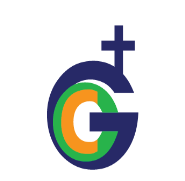              캘리포니아 선교신학 대학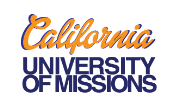 CALIFORNIA UNIVERSITY OF MISSIONSwww.calumonline.com13353 E.Alondra Blvd. Santa Fe Springs, #102. CA 90670 Tel : 714-393-0970, calumoffice@gmail.com캘리포니아 선교 신학대학교에 지원해 주신 여러분을 환영합니다.본교 입학에 필요한 서류는 아래와 같습니다.1) 입학원서 (본교양식) 1 부 2) 자기 소개서 (본교 양식) 1부 3) 최종학교 졸업 및 성적 증명서 (추후로 제출 가능합니다)4) 신분증 copy 5) 장학금 신청서기타 문의 사항이 있으신 경우 Tel 714-393-0970 또는 calumoffice@gmai.com을 이용해 주십시오.감사합니다.입학원서 APPLICATION FOR ADMISSION1. 이름(Name): (한글)                                             (영문)                                             2. 주소(Address):                                                                                                    (Zip code)                               (E-mail)                                                 (연락처): (집)                            (휴대폰)                                                  3. 생년월일(Date of Birth):                   년        월       일생  성별(Gender)  남(M)        ㅍ  여(F)            4. 학위과정(Program of Study):                 Th.B.신학사(선교전공),     M.Div.교역학석사(선교전공,),      D.miss선교학박사 5. 출신학교(Schools Attended)6. 세례(침례: Baptism) 받은 날짜(Date):               년        월         일 받은 교회(Church):                             베푼 목사(Minister):                            7. 출석교회(Attending Church):                                 교단(Denomination):                                    8. 교회봉사(Church Service)9. 경력(Resume)10. 가족위에 기재한 모든 내용이 정확한 사실임과 입학 후 귀교에 제반 규칙을 성실히 지킬 것이며, 만약 타교로 전학을 원할 경우는 1년 혹은 30학점 이상 취득한 후에 할 것을 서약합니다.날 짜(Date):                년         월         일   서명(Signature) :                                    자기 소개서이름:	(한글)                       (영어)                                         이 양식은 귀하를 본교에 소개하는 5가지 질문 사항으로 구성되어 있습니다.귀하는 아래의 질문 사항에 진지하고 진실되이 답변해 주시기 바랍니다.자신의 성장 배경(가족 관계) :____________________________________________________________________________________________________________________________________________________________________________________________________________________________________________________________________________________________________________________________________________________________________________________________________________________________________________________________________________________________________________________________________________________________________________________________________________________________________________________________________________________________________________________________________________________________________________________신앙 경험 :____________________________________________________________________________________________________________________________________________________________________________________________________________________________________________________________________________________________________________________________________________________________________________________________________________________________________________________________________________________________________________________________________________________________3. 자신의 장점과 단점 (특기, 적성 및 능력 소개) :________________________________________________________________________________________________________________________________________________________________________________________________________________________________________________________________________________________________________________________________________________________________________________________________________________________________________________________________________________________________________________________________________________________________________________________________________________________________________________________________________본교에 입학하게 된 동기 :________________________________________________________________________________________________________________________________________________________________________________________________________________________________________________________________________________________________________________________________________________________________________________________________________________________________________________________________________________________________________________________________________________________________________________________________________________________________________________________________________졸업 이후 진로 :________________________________________________________________________________________________________________________________________________________________________________________________________________________________________________________________________________________________________________________________________________________________________________________________________________________________________________________________________________________________________________________________________________________________________________________________________________________________________________________________________           캘리포니아 선교신학 대학 CALIFORNIA UNIVERSITY OF MISSIONS                  www.calumonline.com        13353 E.Alondra Blvd. Santa Fe Springs, #102. CA 90670 Tel : 714-393-0970, calumoffice@gmail.com장학금 신청서이름:	(한글)                       (영어)                                         아래와 같이 장학금을 신청 하오니 허락하여 주시기를 바랍니다.    □ 선교 희망자 장학금 :         -이 항목을 첵크 함으로서 본인은 향후 선교사 또는 선교 후원의 희망자임을 확인합니다. □  목회자 장학금 (목사.전도사) :      -이 항목을 첵크 함으로서 본인은 현재 목사 또는 전도사임을 확인합니다.      소속교회 또는 기관 :_______________________□  현직 해외 선교사 장학금     -이 항목을 첵크 함으로서 본인은 현재 현직 해외 선교사임을 확인합니다.       소속교회 또는 기관 :________________________       날 짜(Date):         년    월    일   서명(Signature) :                                  학교(School)소재지(Place)수업년한 (Year Attended)학위(Degree)수여날짜(Date Received)고등학교 -대학교-대학원-교회명(Name of Church)부서/직책(Part/Position)기간(Period)---기관(Institute)담당/직위(Part/Position)기간(Period)---구분이름(여권에 기재된 영문이름)성별(Gender)생년월일(Date of Birth)배우자(Spouse)자녀(Children)자녀(Children)자녀(Children)